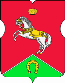 СОВЕТ ДЕПУТАТОВмуниципального округаКОНЬКОВОРЕШЕНИЕ  19.12.2023                      13/9_______________ №________________О согласовании проекта адресного перечня многоквартирных домов, подлежащих включению в краткосрочный план реализации в 2027, 2028 и 2029 годах региональной программы капитального ремонта общего имущества в многоквартирных домах, расположенных на территории муниципального округа КоньковоВ соответствии с пунктом 1 статьи 1 Закона города Москвы от 16 декабря 2015 года № 72 «О наделении органов местного самоуправления внутригородских муниципальных образований в городе Москве отдельными полномочиями города Москвы в сфере организации и проведения капитального ремонта общего имущества в многоквартирных домах в рамках реализации региональной программы капитального ремонта общего имущества в многоквартирных домах на территории города Москвы», постановлением Правительства Москвы от 1 июня 2017 года № 328-ПП «Об утверждении Порядка реализации органами местного самоуправления внутригородских муниципальных образований в городе Москве отдельного полномочия города Москвы по согласованию адресного перечня многоквартирных домов, подлежащих включению в краткосрочный план реализации региональной программы капитального ремонта общего имущества в многоквартирных домах на территории города Москвы» и на основании обращения префектуры Юго-Западного административного округа города Москвы от 18.12.2023 года № 12-07-10984/23 (вх. от 18.12.2023 № 02-13-267/23)Советом депутатов принято решение:Согласовать:  проект адресного перечня многоквартирных домов, подлежащих включению в краткосрочный план реализации в 2027, 2028 и 2029 годах региональной программы капитального ремонта общего имущества в многоквартирных домах, расположенных на территории муниципального округа Коньково города Москвы, в полном объеме. (Приложение 1); проект адресного перечня многоквартирных домов, подлежащих включению в краткосрочный план реализации в 2027, 2028 и 2029 годах региональной программы капитального ремонта общего имущества в многоквартирных домах на территории муниципального округа Коньково города Москвы, и в которых запланировано проведение работ по замене отработавшего назначенный срок службы лифта и (или) истекает назначенный срок службы лифтов (25 лет) и требуется проведение оценки соответствия лифтов требованиям технического регламента Таможенного союза "Безопасность лифтов" (ТР ТС 011/2011), утвержденного решением Комиссии Таможенного союза от 18 октября 2011 г. N 824 "О принятии технического регламента Таможенного союза "Безопасность лифтов", в полном объеме (Приложение 2).2. Направить настоящее решение в префектуру Юго-Западного административного округа города Москвы в срок не позднее трех календарных дней со дня его принятия.3. Опубликовать настоящее решение в бюллетене «Московский муниципальный вестник», разместить на официальном сайте муниципального округа Коньково в информационно-телекоммуникационной сети «Интернет».4. Контроль за исполнением настоящего решения возложить на главу муниципального округа Коньково Белого А.А.Глава муниципального округа Коньково     		             		А.А. Белый   										Приложение 1к решению Совета депутатовмуниципального округаКоньково от 19.12.2023 № 13/9Приложение 2к решению Совета депутатовмуниципального округаКоньково от 19.12.2023 № 13/9Проект адресного перечня многоквартирных домов, подлежащих включению в краткосрочный план реализации в 2027, 2028 и 2029 годах региональной программы капитального ремонта общего имущества в многоквартирных домах на территории города Москвы (далее - краткосрочный план), расположенных на территории внутригородского муниципального образования Коньково в городе МосквеПроект адресного перечня многоквартирных домов, подлежащих включению в краткосрочный план реализации в 2027, 2028 и 2029 годах региональной программы капитального ремонта общего имущества в многоквартирных домах на территории города Москвы (далее - краткосрочный план), расположенных на территории внутригородского муниципального образования Коньково в городе МосквеПроект адресного перечня многоквартирных домов, подлежащих включению в краткосрочный план реализации в 2027, 2028 и 2029 годах региональной программы капитального ремонта общего имущества в многоквартирных домах на территории города Москвы (далее - краткосрочный план), расположенных на территории внутригородского муниципального образования Коньково в городе МосквеПроект адресного перечня многоквартирных домов, подлежащих включению в краткосрочный план реализации в 2027, 2028 и 2029 годах региональной программы капитального ремонта общего имущества в многоквартирных домах на территории города Москвы (далее - краткосрочный план), расположенных на территории внутригородского муниципального образования Коньково в городе МосквеПроект адресного перечня многоквартирных домов, подлежащих включению в краткосрочный план реализации в 2027, 2028 и 2029 годах региональной программы капитального ремонта общего имущества в многоквартирных домах на территории города Москвы (далее - краткосрочный план), расположенных на территории внутригородского муниципального образования Коньково в городе МосквеПроект адресного перечня многоквартирных домов, подлежащих включению в краткосрочный план реализации в 2027, 2028 и 2029 годах региональной программы капитального ремонта общего имущества в многоквартирных домах на территории города Москвы (далее - краткосрочный план), расположенных на территории внутригородского муниципального образования Коньково в городе Москве1. Адресный перечень многоквартирных домов, в которых в 2027, 2028 и 2029 годах запланированы работы по капитальному ремонту общего имущества, за исключением домов, в которых запланированы только работы по  ремонту, замене, модернизации лифтов, ремонту лифтовых шахт, машинных и блочных помещений.1. Адресный перечень многоквартирных домов, в которых в 2027, 2028 и 2029 годах запланированы работы по капитальному ремонту общего имущества, за исключением домов, в которых запланированы только работы по  ремонту, замене, модернизации лифтов, ремонту лифтовых шахт, машинных и блочных помещений.1. Адресный перечень многоквартирных домов, в которых в 2027, 2028 и 2029 годах запланированы работы по капитальному ремонту общего имущества, за исключением домов, в которых запланированы только работы по  ремонту, замене, модернизации лифтов, ремонту лифтовых шахт, машинных и блочных помещений.1. Адресный перечень многоквартирных домов, в которых в 2027, 2028 и 2029 годах запланированы работы по капитальному ремонту общего имущества, за исключением домов, в которых запланированы только работы по  ремонту, замене, модернизации лифтов, ремонту лифтовых шахт, машинных и блочных помещений.1. Адресный перечень многоквартирных домов, в которых в 2027, 2028 и 2029 годах запланированы работы по капитальному ремонту общего имущества, за исключением домов, в которых запланированы только работы по  ремонту, замене, модернизации лифтов, ремонту лифтовых шахт, машинных и блочных помещений.1. Адресный перечень многоквартирных домов, в которых в 2027, 2028 и 2029 годах запланированы работы по капитальному ремонту общего имущества, за исключением домов, в которых запланированы только работы по  ремонту, замене, модернизации лифтов, ремонту лифтовых шахт, машинных и блочных помещений.1.1Общая площадь многоквартирных домов (п.1), подлежащих включению в краткосрочный план, кв.м.Общая площадь многоквартирных домов (п.1), подлежащих включению в краткосрочный план, кв.м.171 205171 205171 2051.2Год реализации краткосрочного плана, гг.Год реализации краткосрочного плана, гг.Предельный размер общей площади многоквартирных домов (п.1), подлежащих включению в краткосрочный план, соответствующий году реализации краткосрочного плана, кв.м.Предельный размер общей площади многоквартирных домов (п.1), подлежащих включению в краткосрочный план, соответствующий году реализации краткосрочного плана, кв.м.Предельный размер общей площади многоквартирных домов (п.1), подлежащих включению в краткосрочный план, соответствующий году реализации краткосрочного плана, кв.м.1.2.12027 год2027 год51 19651 19651 1961.2.22028 год2028 год51 88151 88151 8811.2.32029 год2029 год68 12868 12868 1281.3Административный округ города МосквыВнутригородское муниципальное образованиеАдрес многоквартирного домаОбщая площадь, кв.м.Срок выполнения работ и (или) услуг по капитальному ремонту, гг.1. Адресный перечень многоквартирных домов, в которых в 2027, 2028 и 2029 годах запланированы работы по капитальному ремонту общего имущества, за исключением домов, в которых запланированы только работы по  ремонту, замене, модернизации лифтов, ремонту лифтовых шахт, машинных и блочных помещений.1. Адресный перечень многоквартирных домов, в которых в 2027, 2028 и 2029 годах запланированы работы по капитальному ремонту общего имущества, за исключением домов, в которых запланированы только работы по  ремонту, замене, модернизации лифтов, ремонту лифтовых шахт, машинных и блочных помещений.1. Адресный перечень многоквартирных домов, в которых в 2027, 2028 и 2029 годах запланированы работы по капитальному ремонту общего имущества, за исключением домов, в которых запланированы только работы по  ремонту, замене, модернизации лифтов, ремонту лифтовых шахт, машинных и блочных помещений.1. Адресный перечень многоквартирных домов, в которых в 2027, 2028 и 2029 годах запланированы работы по капитальному ремонту общего имущества, за исключением домов, в которых запланированы только работы по  ремонту, замене, модернизации лифтов, ремонту лифтовых шахт, машинных и блочных помещений.1. Адресный перечень многоквартирных домов, в которых в 2027, 2028 и 2029 годах запланированы работы по капитальному ремонту общего имущества, за исключением домов, в которых запланированы только работы по  ремонту, замене, модернизации лифтов, ремонту лифтовых шахт, машинных и блочных помещений.1. Адресный перечень многоквартирных домов, в которых в 2027, 2028 и 2029 годах запланированы работы по капитальному ремонту общего имущества, за исключением домов, в которых запланированы только работы по  ремонту, замене, модернизации лифтов, ремонту лифтовых шахт, машинных и блочных помещений.1.3.1Юго-ЗападныйКоньковоАрцимовича Академика ул. 159 28120281.3.2Юго-ЗападныйКоньковоАрцимовича Академика ул. 3 к.112 88220281.3.3Юго-ЗападныйКоньковоАрцимовича Академика ул. 812 39120281.3.4Юго-ЗападныйКоньковоБутлерова ул. 26 к.19 34220271.3.5Юго-ЗападныйКоньковоВведенского ул. 12 к.18 78320271.3.6Юго-ЗападныйКоньковоВведенского ул. 13 к.34 25320281.3.7Юго-ЗападныйКоньковоВведенского ул. 22 к.28 76520281.3.8Юго-ЗападныйКоньковоВведенского ул. 30 к.25 32920291.3.9Юго-ЗападныйКоньковоВведенского ул. 31 к.24 32120271.3.10Юго-ЗападныйКоньковоМиклухо-Маклая ул. 256 98020271.3.11Юго-ЗападныйКоньковоМиклухо-Маклая ул. 32 к.121 54820291.3.12Юго-ЗападныйКоньковоМиклухо-Маклая ул. 39 к.114 07720271.3.13Юго-ЗападныйКоньковоМиклухо-Маклая ул. 65 к.24 30920281.3.14Юго-ЗападныйКоньковоМиклухо-Маклая ул. 65 к.44 24820291.3.15Юго-ЗападныйКоньковоОстровитянова ул. 19/2212 04220291.3.16Юго-ЗападныйКоньковоОстровитянова ул. 23 к.26 98620291.3.17Юго-ЗападныйКоньковоПрофсоюзная ул. 110 к.37 69320271.3.18Юго-ЗападныйКоньковоПрофсоюзная ул. 7310 51220291.3.19Юго-ЗападныйКоньковоПрофсоюзная ул. 797 46320292. Адресный перечень многоквартирных домов, в которых в 2027, 2028 и 2029 годах запланированы работы по ремонту, замене, модернизации лифтов, ремонту лифтовых шахт, машинных и блочных помещений2. Адресный перечень многоквартирных домов, в которых в 2027, 2028 и 2029 годах запланированы работы по ремонту, замене, модернизации лифтов, ремонту лифтовых шахт, машинных и блочных помещений2. Адресный перечень многоквартирных домов, в которых в 2027, 2028 и 2029 годах запланированы работы по ремонту, замене, модернизации лифтов, ремонту лифтовых шахт, машинных и блочных помещений2. Адресный перечень многоквартирных домов, в которых в 2027, 2028 и 2029 годах запланированы работы по ремонту, замене, модернизации лифтов, ремонту лифтовых шахт, машинных и блочных помещений2. Адресный перечень многоквартирных домов, в которых в 2027, 2028 и 2029 годах запланированы работы по ремонту, замене, модернизации лифтов, ремонту лифтовых шахт, машинных и блочных помещений2. Адресный перечень многоквартирных домов, в которых в 2027, 2028 и 2029 годах запланированы работы по ремонту, замене, модернизации лифтов, ремонту лифтовых шахт, машинных и блочных помещений2.1.Административный округ города МосквыВнутригородское муниципальное образованиеАдрес многоквартирного домаОбщая площадь, кв.м.Срок выполнения работ и (или) услуг по капитальному ремонту, гг.2.1.1Юго-ЗападныйКоньковоАрцимовича Академика ул. 9 к.111 16620282.1.2Юго-ЗападныйКоньковоВведенского ул. 12 к.28 72920272.1.3Юго-ЗападныйКоньковоВведенского ул. 13 к.44 22620292.1.4Юго-ЗападныйКоньковоВведенского ул. 22 к.18 83620272.1.5Юго-ЗападныйКоньковоМиклухо-Маклая ул. 256 98020282.1.6Юго-ЗападныйКоньковоМиклухо-Маклая ул. 3110 21020282.1.7Юго-ЗападныйКоньковоМиклухо-Маклая ул. 4110 23320292.1.8Юго-ЗападныйКоньковоМиклухо-Маклая ул. 65 к.24 30920272.1.9Юго-ЗападныйКоньковоМиклухо-Маклая ул. 65 к.44 2482028, 20292.1.10Юго-ЗападныйКоньковоОстровитянова ул. 15 к.116 70820292.1.11Юго-ЗападныйКоньковоОстровитянова ул. 255 31820272.1.12Юго-ЗападныйКоньковоОстровитянова ул. 29/1205 33020272.1.13Юго-ЗападныйКоньковоОстровитянова ул. 37А8 23720282.1.14Юго-ЗападныйКоньковоПрофсоюзная ул. 98 к.1210 1382027